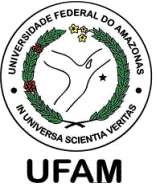 UNIVERSIDADE FEDERAL DO AMAZONASPrograma de Pós-Graduação em Psicologia - PPGPSIMESTRADO EM PSICOLOGIASeleção 2019FORMULÁRIO DE INSCRIÇÃOCPF			                 NOME COMPLETO, SEM ABREVIAÇÕESDATA DE NASCIMENTO        SEXO                                NACIONALIDADE                        EmailEndereço residencialCEP                                      Cidade                                                                             UF                   DDD           Fone                                           Celular  SETOR                                                                                            CARGO/FUNÇÃO                                                      VÍNCULO EMPREGATÍCIO        SITUAÇÃO                                 REGIME DE TRABALHOENDEREÇO INSTITUCIONAL                                                                                                            CIDADE                                                                                                 UFCEP                                                                        DDD              TELEFONE                                                      CELULAR                                                   Você se autodeclara como pertencente a um dos seguintes grupos conforme cor, raça ou etnia:   Local                                                                  Data                                AssinaturaCoordenação do Programa de Pós-Graduação em Psicologia Email: ppgpsiufam@ufam.edu.br     Fone: (92) 3305-1181, r/2583UNIVERSIDADE FEDERAL DO AMAZONASPrograma de Pós-Graduação em Psicologia - PPGPSIMESTRADO EM PSICOLOGIASeleção 2019FORMULÁRIO DE INSCRIÇÃO                                                                                                                                            N.º  DE INSCRIÇÃO: _________NOME DO CANDIDATO: ________________________________________________________________________________DATA:_____/_____/2019._________________________Assinatura 1 - DADOS PESSOAIS DO CANDIDATO                                                                                                         N.º  DE INSCRIÇÃO: _________           /            /(   ) masc.   (   ) fem.-Endereço para correspondência: indique se (    )  Residencial ou  (    ) Institucional2 - LOCAL DE TRABALHO DO CANDIDATOINSTITUIÇÃO (universidade, centro, empresa etc.)  Sigla(   ) Sim  (   ) Não(   ) Ativa (   ) Aposentado(  )Tempo Parcial - TP         (   )Tempo Integral - TI (  )Dedicação Exclusiva - DE-3 – DOCUMENTOS OBRIGATÓRIOS PARA INSCRIÇÃO 1 Foto 3X4formulário de inscriçãocomprovante de pagamento (GRU) originalanteprojetotermo de compromisso de orientadordiploma ou declaração de colação de grauPREENCHIMENTO PELA COORDENAÇÃOPREENCHIMENTO PELA COORDENAÇÃO1 Foto 3X4formulário de inscriçãocomprovante de pagamento (GRU) originalanteprojetotermo de compromisso de orientadordiploma ou declaração de colação de grauParecer da Coordenação            Manaus,        /            / 2019.1 Foto 3X4formulário de inscriçãocomprovante de pagamento (GRU) originalanteprojetotermo de compromisso de orientadordiploma ou declaração de colação de grau Inscrição deferida1 Foto 3X4formulário de inscriçãocomprovante de pagamento (GRU) originalanteprojetotermo de compromisso de orientadordiploma ou declaração de colação de grau Inscrição indeferida1 Foto 3X4formulário de inscriçãocomprovante de pagamento (GRU) originalanteprojetotermo de compromisso de orientadordiploma ou declaração de colação de grauPresidente da Comissão4-LINHA DE PESQUISA:Orientador pretendido:Processos PsicossociaisProcessos psicológicos e saúde____________________________________________________________________5 - SITUAÇÃO FINANCEIRA DO CANDIDATO5 - SITUAÇÃO FINANCEIRA DO CANDIDATO5 - SITUAÇÃO FINANCEIRA DO CANDIDATO5 - SITUAÇÃO FINANCEIRA DO CANDIDATO5 - SITUAÇÃO FINANCEIRA DO CANDIDATONecessita de Bolsa de EstudoÉ bolsista de alguma instituição?     (    ) Sim   (    ) NãoÉ bolsista de alguma instituição?     (    ) Sim   (    ) NãoVigência(   ) Sim        (   ) NãoQual?De       /       /        a        /        /6 – AÇÃO AFIRMATIVA (Conforme Resolução Nº 010/2016 –CONSEPE)(     ) Preto  (     ) Pardo  (      ) Indígena  (      ) Branco   (     ) Amarelo      (     ) Não quero me autodeclarar.Você deseja concorrer às vagas suplementares (cotas) de acordo com o edital?(     )sim               (     )não7 - TERMO DE COMPROMISSO DO SOLICITANTEDeclaro, para fins de direito, conhecer as normas gerais relativas ao Exame de Seleção e Ingresso, fixadas pelo Regimento Geral de Pós-Graduação da Universidade Federal do Amazonas e pelo Regimento Interno do Programa de Pós-Graduação em Psicologia.      /      /2019.